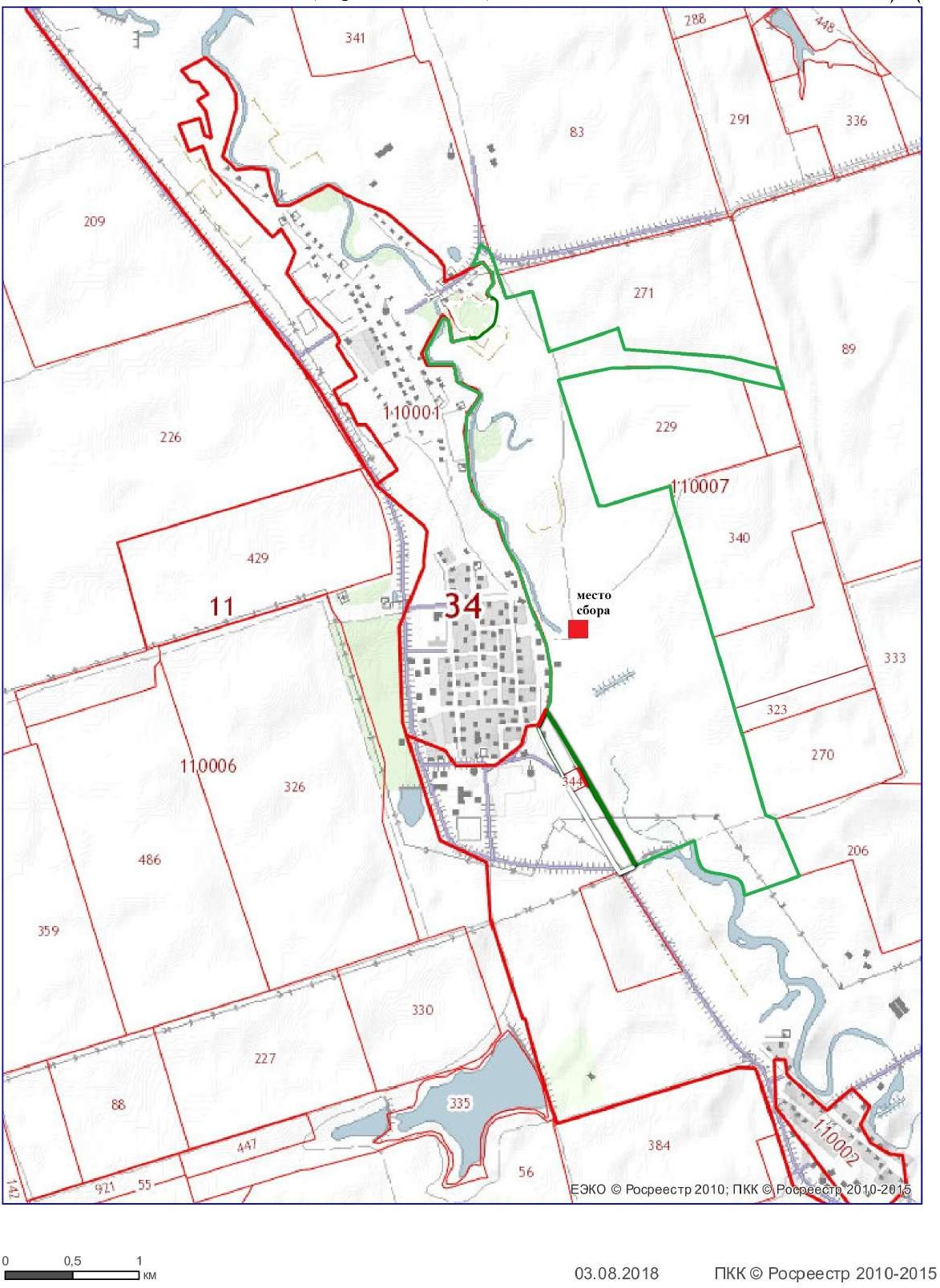 Графическое обозначение на публичной кадастровой карте схемы места сбора, выпаса сельскохозяйственных животных и птицы на территории Гришинского сельского поселения Киквидзенского муниципального района Волгоградской области (поселок Гришин место выпаса стада №1)Приложение №2 	к постановлению Администрации Киквидзенского муниципального района Волгоградской области от 06.04.2022 г. № 203	Приложение №3	к постановлению Администрации Киквидзенского муниципального района Волгоградской области от 14.09.2018 г. № 392